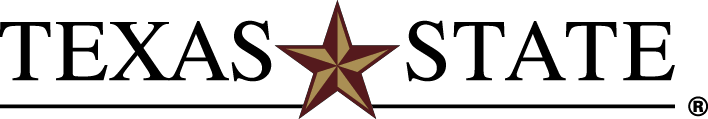 Transfer Planning Guide 2023-2024 Major in Computer Information Systems  Bachelor of Business Administration (B.B.A.) Texas Education Code Section 61.822 requires that Texas public institutions facilitate the transferability of lower-division course credit through the Core Curriculum. The Core Curriculum contains nine Foundational Component Areas (42 hours), which every Texas State student must satisfy to graduate. Students will receive core credit at Texas State for any course completed in the sending institution's Core Curriculum. Texas State is a participant in the Texas Common Course Numbering System (TCCNS). Use the TCCNS to find courses you can take at your institution to ensure transfer of credit toward freshman- and sophomore- level degree requirements at Texas State. RECOMMENDED CORE CURRICULUM CHOICES Core curriculum transfer credit from Texas community colleges is guaranteed to apply toward the Texas State University core, but degree plans may specify how to fulfill some core requirements. Recommendations in this section satisfy core requirements with courses normally prescribed by this degree plan at Texas State. ADDITIONAL LOWER DIVISION REQUIREMENTS MCCOY COLLEGE OF BUSINESS ADMISSION: Admission to McCoy College is competitive, and admission requirements are beyond those set by Texas State. As a result, a student may be admitted to Texas State but denied admission to McCoy College. A student must be admitted to McCoy College to pursue a degree program under the college. To be eligible for admission to McCoy College, students with at least 30 transferable semester hours must have a 2.5 overall GPA and completed ENG 1310 (College Writing I), ENG 1320 (College Writing II), and MATH 1329 (Mathematics for Business and Economics II), or their approved equivalents with at least one B and two C’s. The required courses must be posted to their Texas State record for their application to be considered. Applicants denied admission to McCoy College will be considered for admission to the University as Pre-Business. To apply to McCoy College, you must select the business major of your choice as your first major option on the ApplyTexas Application. Consideration for admission to McCoy College undergraduate programs is based on specific admission criteria and is conducted as a rolling admission process. It is recommended that potential students submit their complete application to the Office of Undergraduate Admissions by the stated priority date. UNIVERSITY ADMISSION: Submit a completed application, all supporting documents, including an official high school transcript and transcript(s) from every institution attended and application fee, to the Office of Undergraduate Admissions by the stated priority date. Students with 14 or fewer transferable hours must have a minimum 2.0 GPA in all transferable course work and meet freshman admission standards. Students with 15-29 transferable hours must have a minimum 2.5 GPA in all transferable course work. Students with 30 or more transferable hours must have a minimum 2.25 GPA in all transferable course work. All students must be eligible to return to all previous institutions and be at least one full semester out of high school. Students transferring to Texas State from a community college may elect to follow the Texas State Undergraduate Catalog that was in effect at the time they enrolled at their community college. Students may also, with the approval of their College Dean, follow a subsequent catalog. Students are reminded to refer to their designated catalog for information related to university requirements for curriculum, graduation, probation/suspension, and other general information. In accordance with rule §4.25 of the Texas Administrative code, Texas State will apply to a degree up to 72 semester credit hours from an accredited junior/community college. At the time of transfer, all transferable work attempted at a junior/community college will be recorded on the official transcript. If the number of hours transferred from a junior college exceeds 72, the student’s chair or director will recommend to the college dean how the student will satisfy degree requirements. For more details, see the Undergraduate Admissions section of the Texas State undergraduate catalog. FOR MORE INFORMATION, CONTACT: Office of Undergraduate Admissions Texas State University Richard A. Castro Undergraduate Admissions Center  429 N. Guadalupe St. San Marcos, Texas 78666  512.245.2364 https://www.admissions.txst.edu/  McCoy College of Business CenturyLink Advising Center, McCoy Hall 115  512.245.1993  https://advising.mccoy.txst.edu/  Texas State reserves the right to withdraw courses at any time, to change its fees or tuition, calendar, curriculum, degree requirements, graduation procedures, and any other requirements affecting students. Changes will become effective whenever authorities determine and will apply to both prospective students and those already enrolled. Core Curriculum Component TCCN TEXAS STATE 010 - Communication ENGL 1301 and ENGL 1302 ENG 1310 and ENG 1320 020 - Mathematics MATH 1325 MATH 1329 030 - Life and Physical Sciences Any two 030 course Any two 030 course 040 - Language, Philosophy & Culture PHIL 2306 PHIL 1320 050 - Creative Arts Any 050 course Any 050 course 060 - American History Any two 060 courses Any two 060 courses 070 - Government/Political Science Any two 070 course Any two 070 course 080 - Social and Behavioral Sciences ECON 2302 ECO 2314 090 - Component Area Option SPCH 1311 and any 090 course COMM 1310 and any 090 course TCCN TEXAS STATE ACCT 2301 ACC 2361 ACCT 2302 ACC 2362 BUSI 1301 B A 2310 BCIS 1305 CIS 1323 ECON 2301 ECO 2315 BUSI 2301BLAW 3301BUSI 2305 QMST 2333 